August 21, 2022PRELUDE OPENING PRAYER, WELCOME, & ANNOUNCEMENTSSONG: “Oh Lord You're Beautiful”Verse 1: Oh Lord You're beautiful; Your face is all I seek; And when Your eyes are on this child; Your grace abounds to meBridge: I want to take Your Word; And shine it all around; First help me just to live it Lord; And when I'm doing well; Help me to never seek a crown; For my reward is giving glory to YouVerse 2: Oh Lord please light the fire; That once burned bright and clear; Replace the lamp of my first love; That burns with holy fearSONG: “Turn, Turn, Turn,” The ByrdsHYMN: “Spirit of the Living God”Spirit of the Living God; Fall fresh on me; Spirit of the Living God; Fall fresh on me Melt me mold me; Fill me use me; Spirit of the Living God; Fall fresh on mePRAYER OF CONFESSION, PARDON, AND PEACE Help each of us, gracious God, to live in such magnanimity and restraint that the Head of the Church may never have cause to say to any one of us, “This is my body, broken by you.”  Amen.CHILDREN’S SERMONJEREMIAH 1:4-104 Now the word of the Lord came to me saying, 5 ‘Before I formed you in the womb I knew you, and before you were born I consecrated you; I appointed you a prophet to the nations.’ 6Then I said, ‘Ah, Lord God! Truly I do not know how to speak, for I am only a boy.’ 7But  the Lord said to me, ‘Do not say, “I am only a boy”; for you shall go to all to whom I send you, and you shall speak whatever I command you. 8 Do not be afraid of them, for I am with you to deliver you, says the Lord.’ 9Then the Lord put out his hand and touched my mouth; and the Lord said to me, ‘Now I have put my words in your mouth.10 See, today I appoint you over nations and over kingdoms, to pluck up and to pull down,to destroy and to overthrow, to build and to plant.’LUKE 13:10-1710 Now he was teaching in one of the synagogues on the sabbath. 11And just then there appeared a woman with a spirit that had crippled her for eighteen years. She was bent over and was quite unable to stand up straight. 12When Jesus saw her, he called her over and said, ‘Woman, you are set free from your ailment.’ 13When he laid his hands on her, immediately she stood up straight and began praising God. 14But the leader of the synagogue, indignant because Jesus had cured on the sabbath, kept saying to the crowd, ‘There are six days on which work ought to be done; come on those days and be cured, and not on the sabbath day.’ 15But the Lord answered him and said, ‘You hypocrites! Does not each of you on the sabbath untie his ox or his donkey from the manger, and lead it away to give it water? 16And ought not this woman, a daughter of Abraham whom Satan bound for eighteen long years, be set free from this bondage on the sabbath day?’ 17When he said this, all his opponents were put to shame; and the entire crowd was rejoicing at all the wonderful things that he was doing.SERMON: “Summertime, and the Livin’ is Healing” (but how long does it take to heal?)*HYMN: “We Shall Overcome” #570JOYS & CONCERNS, PRAYERS OF THE CHURCH, LORD’S PRAYER	Lord, in your mercy… Hear our prayers.OFFERING: Thank you for supporting our ministries!*SONG: “May The Peoples Praise You”Chorus: May the peoples praise You; Let the nations be glad; All Your blessing comes; That we may praise; May praise the Name of JesusBENEDICTIONPOSTLUDERev. Dr. Brian Bodt:  The Rev. Dr. Brian R. Bodt is retired after 43 years of service as a United Methodist pastor, 33 of them in the greater Bridgeport/New Haven area.  Rev. Hare is a friend as well as a colleague, and Brian is delighted with this opportunity to preach while he is away.   A third generation U.M. pastor, Pastor Brian remains active on the Conference Board of Trustees, as a Clergy Mentor and as a leader for pastoral transitions.  He is also a trained consultant for the New Consecration Sunday stewardship program.   Pastor Brian received his Doctor of Ministry (with distinction) from Hartford (CT) Seminary, his Master of Divinity, magna cum laude, from Drew Theological Seminary in New Jersey and his Bachelor of Arts from Western Maryland College.   Pastor Brian is married to Carol Galloway, M.S., Physical Therapist.  Their immediate family includes Daniel, Melisa, Eva and Daniel Bodt of Fairfield, CT; Adam Schofield-Bodt and Katie Armstrong of Moodus, CT; Aaron Rattley of Woodbridge, CT and Ryan Rattley of Pittsburgh, PA.Brian runs, bikes, hikes, skis and plays with all kinds of trains, including working on and being a volunteer on the Valley Railroad in Essex, CT.**Thank you for attending service today. This is a sermon series, although each sermon does stand alone, they are a connected series that some might find richer and might want to attend all.  We to see you next week.           To add to our prayer list, please email Lisa with a brief    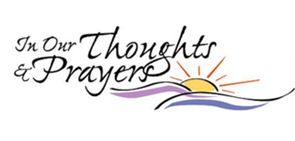             description of your prayer.  Please indicate if you would like             the prayer to be listed on an ongoing basis.                office@trumbullcc.org~Bob & Rita Bennett, prayers for healing~Mitchel Archer, continued recovery and help with new prostheses~Muirgheal Coffin, prayers for continued good health as she struggles with seizure      disorder~The Balogh Family grieving the loss of Mary after a very courageous battle with cancer.~Douglas Mihalko, Karolina Szabo’s son’s brother-in-law, diagnosed with cancer~Oliver Tiesler, born on April 12 to Sophie and Paul! Praise God!~Trevor Vincent Sando, born on April 11 to Emily and Matt!  Praise God again!~Michelle Consolati as she recovers from hip surgery.~Tim & his wife Allison welcomed Austin Nicholas Crowle into the world on July 2nd Praise God